Student Name:Grade:Grade:Div.:Div.:Div.:Teacher:Teacher:Teacher: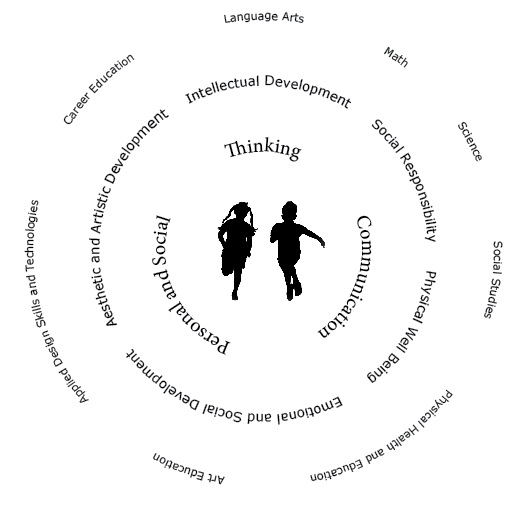 Children learn with their whole bodies, their minds, and their heartsChildren learn with their whole bodies, their minds, and their heartsChildren learn with their whole bodies, their minds, and their heartsChildren learn with their whole bodies, their minds, and their heartsChildren learn with their whole bodies, their minds, and their heartsChildren learn with their whole bodies, their minds, and their heartsChildren learn with their whole bodies, their minds, and their heartsChildren learn with their whole bodies, their minds, and their heartsChildren learn with their whole bodies, their minds, and their heartsChildren learn with their whole bodies, their minds, and their heartsChildren learn with their whole bodies, their minds, and their heartsChildren learn with their whole bodies, their minds, and their heartsChildren learn with their whole bodies, their minds, and their heartsChildren learn with their whole bodies, their minds, and their heartsChildren learn with their whole bodies, their minds, and their heartsChildren learn with their whole bodies, their minds, and their heartsChildren learn with their whole bodies, their minds, and their heartsChildren learn with their whole bodies, their minds, and their heartsChildren learn with their whole bodies, their minds, and their heartsC O R E  C O M P E T E N C I E SC O R E  C O M P E T E N C I E SC O R E  C O M P E T E N C I E SC O R E  C O M P E T E N C I E SC O R E  C O M P E T E N C I E SC O R E  C O M P E T E N C I E SC O R E  C O M P E T E N C I E SC O R E  C O M P E T E N C I E SC O R E  C O M P E T E N C I E SC O R E  C O M P E T E N C I E SC O R E  C O M P E T E N C I E SC O R E  C O M P E T E N C I E SC O R E  C O M P E T E N C I E SC O R E  C O M P E T E N C I E SC O R E  C O M P E T E N C I E SC O R E  C O M P E T E N C I E SC O R E  C O M P E T E N C I E SC O R E  C O M P E T E N C I E SC O R E  C O M P E T E N C I E SCommunicationCommunicationCommunicationCommunicationCommunicationCommunicationCommunicationMy Self-Reflection/EvidenceMy Self-Reflection/EvidenceMy Self-Reflection/EvidenceMy Self-Reflection/EvidenceMy Self-Reflection/EvidenceMy Self-Reflection/EvidenceMy Self-Reflection/EvidenceMy Self-Reflection/EvidenceMy Self-Reflection/EvidenceMy Self-Reflection/EvidenceMy Self-Reflection/EvidenceMy Self-Reflection/EvidenceConnects and engages with othersAcquire, interpret and present informationExplains, recount and reflects on experiencesCollaborates with others to plan, carry out and review constructions and activitiesConnects and engages with othersAcquire, interpret and present informationExplains, recount and reflects on experiencesCollaborates with others to plan, carry out and review constructions and activitiesConnects and engages with othersAcquire, interpret and present informationExplains, recount and reflects on experiencesCollaborates with others to plan, carry out and review constructions and activitiesConnects and engages with othersAcquire, interpret and present informationExplains, recount and reflects on experiencesCollaborates with others to plan, carry out and review constructions and activitiesConnects and engages with othersAcquire, interpret and present informationExplains, recount and reflects on experiencesCollaborates with others to plan, carry out and review constructions and activitiesConnects and engages with othersAcquire, interpret and present informationExplains, recount and reflects on experiencesCollaborates with others to plan, carry out and review constructions and activitiesConnects and engages with othersAcquire, interpret and present informationExplains, recount and reflects on experiencesCollaborates with others to plan, carry out and review constructions and activitiesThinkingThinkingThinkingThinkingThinkingThinkingThinkingMy Self-Reflection/EvidenceMy Self-Reflection/EvidenceMy Self-Reflection/EvidenceMy Self-Reflection/EvidenceMy Self-Reflection/EvidenceMy Self-Reflection/EvidenceMy Self-Reflection/EvidenceMy Self-Reflection/EvidenceMy Self-Reflection/EvidenceMy Self-Reflection/EvidenceMy Self-Reflection/EvidenceMy Self-Reflection/EvidenceIs curious and interested in learningGenerates questionsDemonstrates flexibility and creativityThinks beyond the obvious, innovatesUses knowledge and creativity to generate ideas and solve problemsIs curious and interested in learningGenerates questionsDemonstrates flexibility and creativityThinks beyond the obvious, innovatesUses knowledge and creativity to generate ideas and solve problemsIs curious and interested in learningGenerates questionsDemonstrates flexibility and creativityThinks beyond the obvious, innovatesUses knowledge and creativity to generate ideas and solve problemsIs curious and interested in learningGenerates questionsDemonstrates flexibility and creativityThinks beyond the obvious, innovatesUses knowledge and creativity to generate ideas and solve problemsIs curious and interested in learningGenerates questionsDemonstrates flexibility and creativityThinks beyond the obvious, innovatesUses knowledge and creativity to generate ideas and solve problemsIs curious and interested in learningGenerates questionsDemonstrates flexibility and creativityThinks beyond the obvious, innovatesUses knowledge and creativity to generate ideas and solve problemsIs curious and interested in learningGenerates questionsDemonstrates flexibility and creativityThinks beyond the obvious, innovatesUses knowledge and creativity to generate ideas and solve problemsPersonal and SocialPersonal and SocialPersonal and SocialPersonal and SocialPersonal and SocialPersonal and SocialPersonal and SocialMy Self-Reflection/EvidenceMy Self-Reflection/EvidenceMy Self-Reflection/EvidenceMy Self-Reflection/EvidenceMy Self-Reflection/EvidenceMy Self-Reflection/EvidenceMy Self-Reflection/EvidenceMy Self-Reflection/EvidenceMy Self-Reflection/EvidenceMy Self-Reflection/EvidenceMy Self-Reflection/EvidenceMy Self-Reflection/EvidenceIdentifies strengths and areas for growthContributes to the learning communityIdentifies and manages emotionsSolves problems in peaceful waysPositive cultural identity and values differences in othersPerseveresSets goals and works towards achieving themIdentifies strengths and areas for growthContributes to the learning communityIdentifies and manages emotionsSolves problems in peaceful waysPositive cultural identity and values differences in othersPerseveresSets goals and works towards achieving themIdentifies strengths and areas for growthContributes to the learning communityIdentifies and manages emotionsSolves problems in peaceful waysPositive cultural identity and values differences in othersPerseveresSets goals and works towards achieving themIdentifies strengths and areas for growthContributes to the learning communityIdentifies and manages emotionsSolves problems in peaceful waysPositive cultural identity and values differences in othersPerseveresSets goals and works towards achieving themIdentifies strengths and areas for growthContributes to the learning communityIdentifies and manages emotionsSolves problems in peaceful waysPositive cultural identity and values differences in othersPerseveresSets goals and works towards achieving themIdentifies strengths and areas for growthContributes to the learning communityIdentifies and manages emotionsSolves problems in peaceful waysPositive cultural identity and values differences in othersPerseveresSets goals and works towards achieving themIdentifies strengths and areas for growthContributes to the learning communityIdentifies and manages emotionsSolves problems in peaceful waysPositive cultural identity and values differences in othersPerseveresSets goals and works towards achieving themThis assessment describes the student’s learning progress based on teacher’s professional judgment according to widely held expectations for this time of the year and this age groupThis assessment describes the student’s learning progress based on teacher’s professional judgment according to widely held expectations for this time of the year and this age groupThis assessment describes the student’s learning progress based on teacher’s professional judgment according to widely held expectations for this time of the year and this age groupThis assessment describes the student’s learning progress based on teacher’s professional judgment according to widely held expectations for this time of the year and this age groupThis assessment describes the student’s learning progress based on teacher’s professional judgment according to widely held expectations for this time of the year and this age groupThis assessment describes the student’s learning progress based on teacher’s professional judgment according to widely held expectations for this time of the year and this age groupThis assessment describes the student’s learning progress based on teacher’s professional judgment according to widely held expectations for this time of the year and this age groupThis assessment describes the student’s learning progress based on teacher’s professional judgment according to widely held expectations for this time of the year and this age groupThis assessment describes the student’s learning progress based on teacher’s professional judgment according to widely held expectations for this time of the year and this age groupThis assessment describes the student’s learning progress based on teacher’s professional judgment according to widely held expectations for this time of the year and this age groupThis assessment describes the student’s learning progress based on teacher’s professional judgment according to widely held expectations for this time of the year and this age groupThis assessment describes the student’s learning progress based on teacher’s professional judgment according to widely held expectations for this time of the year and this age groupThis assessment describes the student’s learning progress based on teacher’s professional judgment according to widely held expectations for this time of the year and this age groupThis assessment describes the student’s learning progress based on teacher’s professional judgment according to widely held expectations for this time of the year and this age groupThis assessment describes the student’s learning progress based on teacher’s professional judgment according to widely held expectations for this time of the year and this age groupThis assessment describes the student’s learning progress based on teacher’s professional judgment according to widely held expectations for this time of the year and this age groupThis assessment describes the student’s learning progress based on teacher’s professional judgment according to widely held expectations for this time of the year and this age groupThis assessment describes the student’s learning progress based on teacher’s professional judgment according to widely held expectations for this time of the year and this age groupThis assessment describes the student’s learning progress based on teacher’s professional judgment according to widely held expectations for this time of the year and this age groupCurricular Competencies – French Language ArtsCurricular Competencies – French Language ArtsCurricular Competencies – French Language ArtsCurricular Competencies – French Language ArtsCurricular Competencies – French Language ArtsCurricular Competencies – French Language ArtsCurricular Competencies – French Language ArtsCurricular Competencies – French Language ArtsCurricular Competencies – French Language ArtsCurricular Competencies – French Language ArtsCurricular Competencies – French Language ArtsCurricular Competencies – French Language ArtsCurricular Competencies – French Language ArtsCurricular Competencies – French Language ArtsCurricular Competencies – French Language ArtsCurricular Competencies – French Language ArtsCurricular Competencies – French Language ArtsCurricular Competencies – French Language ArtsCurricular Competencies – French Language ArtsNot Yet Within ExpectationsNot Yet Within ExpectationsNot Yet Within ExpectationsNot Yet Within ExpectationsMeets Expectations (minimal level)Meets Expectations (minimal level)Meets Expectations (minimal level)Meets Expectations (minimal level)Fully Meets ExpectationsFully Meets ExpectationsExceeds ExpectationsExceeds ExpectationsComprehend and Connect (reading, listening, viewing)Comprehend and Connect (reading, listening, viewing)Reads at grade levelReads at grade levelReads at grade levelReads at grade levelReads at grade levelComprehend and Connect (reading, listening, viewing)Comprehend and Connect (reading, listening, viewing)Engages actively as a listener, a viewer and a reader to make meaningEngages actively as a listener, a viewer and a reader to make meaningEngages actively as a listener, a viewer and a reader to make meaningEngages actively as a listener, a viewer and a reader to make meaningEngages actively as a listener, a viewer and a reader to make meaningComprehend and Connect (reading, listening, viewing)Comprehend and Connect (reading, listening, viewing)Uses a variety of sources and strategies to make meaningUses a variety of sources and strategies to make meaningUses a variety of sources and strategies to make meaningUses a variety of sources and strategies to make meaningUses a variety of sources and strategies to make meaningCreate and Communicate (writing, speaking, representing)Create and Communicate (writing, speaking, representing)Communicates ideas in writing using grade appropriate conventions of spelling, grammar and punctuationCommunicates ideas in writing using grade appropriate conventions of spelling, grammar and punctuationCommunicates ideas in writing using grade appropriate conventions of spelling, grammar and punctuationCommunicates ideas in writing using grade appropriate conventions of spelling, grammar and punctuationCommunicates ideas in writing using grade appropriate conventions of spelling, grammar and punctuationCreate and Communicate (writing, speaking, representing)Create and Communicate (writing, speaking, representing)Plans and creates a variety of communication forms for different purposes and audiencesPlans and creates a variety of communication forms for different purposes and audiencesPlans and creates a variety of communication forms for different purposes and audiencesPlans and creates a variety of communication forms for different purposes and audiencesPlans and creates a variety of communication forms for different purposes and audiencesCreate and Communicate (writing, speaking, representing)Create and Communicate (writing, speaking, representing)Communicates orally in spontaneous, rehearsed or structured situationsCommunicates orally in spontaneous, rehearsed or structured situationsCommunicates orally in spontaneous, rehearsed or structured situationsCommunicates orally in spontaneous, rehearsed or structured situationsCommunicates orally in spontaneous, rehearsed or structured situationsCurricular Competencies - MathematicsCurricular Competencies - MathematicsCurricular Competencies - MathematicsCurricular Competencies - MathematicsCurricular Competencies - MathematicsCurricular Competencies - MathematicsCurricular Competencies - MathematicsCurricular Competencies - MathematicsCurricular Competencies - MathematicsCurricular Competencies - MathematicsCurricular Competencies - MathematicsCurricular Competencies - MathematicsCurricular Competencies - MathematicsCurricular Competencies - MathematicsCurricular Competencies - MathematicsCurricular Competencies - MathematicsCurricular Competencies - MathematicsCurricular Competencies - MathematicsCurricular Competencies - MathematicsNot Yet Within ExpectationsNot Yet Within ExpectationsNot Yet Within ExpectationsNot Yet Within ExpectationsMeets Expectations (minimal level)Meets Expectations (minimal level)Meets Expectations (minimal level)Meets Expectations (minimal level)Fully Meets ExpectationsFully Meets ExpectationsExceeds ExpectationsExceeds ExpectationsReasoning and AnalyzingReasoning and AnalyzingUses reasoning to explore and make connectionsUses mental math strategiesMakes reasonable  estimatesUses reasoning to explore and make connectionsUses mental math strategiesMakes reasonable  estimatesUses reasoning to explore and make connectionsUses mental math strategiesMakes reasonable  estimatesUses reasoning to explore and make connectionsUses mental math strategiesMakes reasonable  estimatesUses reasoning to explore and make connectionsUses mental math strategiesMakes reasonable  estimatesUnderstanding and SolvingUnderstanding and SolvingUses a variety of strategies to solve math challengesDemonstrates and applies mathematical understanding through play, inquiry, and problem solvingUses a variety of strategies to solve math challengesDemonstrates and applies mathematical understanding through play, inquiry, and problem solvingUses a variety of strategies to solve math challengesDemonstrates and applies mathematical understanding through play, inquiry, and problem solvingUses a variety of strategies to solve math challengesDemonstrates and applies mathematical understanding through play, inquiry, and problem solvingUses a variety of strategies to solve math challengesDemonstrates and applies mathematical understanding through play, inquiry, and problem solvingCommunicating and RepresentingCommunicating and RepresentingExpresses mathematical thinking, (including oral, written, concrete, pictorial, symbolic and technological representations)Expresses mathematical thinking, (including oral, written, concrete, pictorial, symbolic and technological representations)Expresses mathematical thinking, (including oral, written, concrete, pictorial, symbolic and technological representations)Expresses mathematical thinking, (including oral, written, concrete, pictorial, symbolic and technological representations)Expresses mathematical thinking, (including oral, written, concrete, pictorial, symbolic and technological representations)Connecting and ReflectingConnecting and ReflectingConnects and applies concepts across a variety of learning activities and in real-life situationsReflects on mathematical thinkingConnects and applies concepts across a variety of learning activities and in real-life situationsReflects on mathematical thinkingConnects and applies concepts across a variety of learning activities and in real-life situationsReflects on mathematical thinkingConnects and applies concepts across a variety of learning activities and in real-life situationsReflects on mathematical thinkingConnects and applies concepts across a variety of learning activities and in real-life situationsReflects on mathematical thinkingAreas to celebrate and areas to strengthenAreas to celebrate and areas to strengthenAreas to celebrate and areas to strengthenAreas to celebrate and areas to strengthenAreas to celebrate and areas to strengthenAreas to celebrate and areas to strengthenAreas to celebrate and areas to strengthenAreas to celebrate and areas to strengthenAreas to celebrate and areas to strengthenAreas to celebrate and areas to strengthenAreas to celebrate and areas to strengthenAreas to celebrate and areas to strengthenAreas to celebrate and areas to strengthenAreas to celebrate and areas to strengthenAreas to celebrate and areas to strengthenAreas to celebrate and areas to strengthenAreas to celebrate and areas to strengthenAreas to celebrate and areas to strengthenAreas to celebrate and areas to strengthenCollaborative GoalsCollaborative GoalsCollaborative GoalsCollaborative GoalsCollaborative GoalsCollaborative GoalsCollaborative GoalsCollaborative GoalsCollaborative GoalsCollaborative GoalsCollaborative GoalsCollaborative GoalsCollaborative GoalsCollaborative GoalsCollaborative GoalsCollaborative GoalsCollaborative GoalsCollaborative GoalsCollaborative GoalsEnglish Language LearnerEnglish Language LearnerEnglish Language LearnerIndividualized Education PlanIndividualized Education PlanIndividualized Education PlanIndividualized Education PlanAttendance dataAttendance dataAttendance dataAttendance dataAttendance dataAttendance dataAttendance dataAttendance dataAttendance dataAttendance dataAttendance dataAttendance dataAttendance dataAttendance dataAttendance dataAttendance dataAttendance dataAttendance dataAttendance dataStudent’s SignatureStudent’s SignatureStudent’s SignatureStudent’s SignatureStudent’s SignatureTeacher’s SignatureTeacher’s SignatureTeacher’s SignatureTeacher’s SignatureTeacher’s SignaturePrincipal’s SignaturePrincipal’s SignaturePrincipal’s SignaturePrincipal’s SignaturePrincipal’s SignaturePrincipal’s SignaturePrincipal’s SignaturePrincipal’s SignaturePrincipal’s SignatureNOTE:  Due to COVID-19, a parent signature will not be required for the 2020-21 school year